وزارة التعليم العالي والبحث العلمي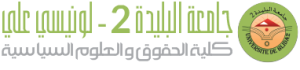 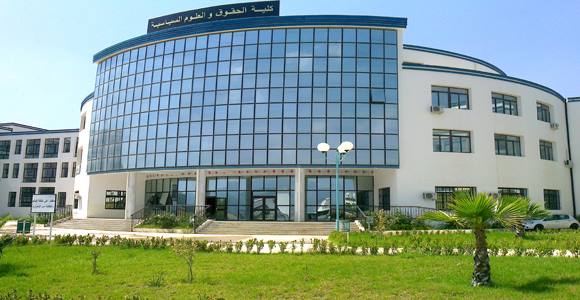 برئاسة السيد مدير الجامعةالبروفيسور خالد رمولوبالتنسيق مع كلية الحقوق والعلوم السياسية تنظم ندوة علمية وطنية حول:قراءة في المشروع التمهيدي للتعديل  الدستوري 2020(النخبة الجامعية صوت للإثراء والتحليل  وطرح البديل)بواسطة التحاضر عن بعد18 جوان 2020برنامج الندوة العلمية الوطنيةمراسيم الافتتاح:- تلاوة آيات من القرآن الكريم- الاستماع إلى النشيد الوطني- كلمة السيد رئيس الندوة  مدير الجامعة البروفيسور خالد رمولجدول المداخلاتالرقمالاسم واللقبالجامعةعنوان المداخلةعنوان المداخلةالمحور الاول الديباجة والمبادئ العامةالمحور الاول الديباجة والمبادئ العامةالمحور الاول الديباجة والمبادئ العامةالمحور الاول الديباجة والمبادئ العامةالمحور الاول الديباجة والمبادئ العامة1عبد العزيز امقرانمستشار سابق في المحكمة العلياالشكلية لمسودة الدستور2020الشكلية لمسودة الدستور20202الدكتور شريط وليدجامعة البليدة 2قراءة على ضوء مشروع التعديل الدستوري 2020قراءة على ضوء مشروع التعديل الدستوري 2020المحور الثاني/ الحقوق والحريات المحور الثاني/ الحقوق والحريات المحور الثاني/ الحقوق والحريات المحور الثاني/ الحقوق والحريات المحور الثاني/ الحقوق والحريات 3الدكتور خريف عبد الوهابرئيس اللجنة العلمية للندوةقراءة وتمعن في المبادئ العامة والحقوق والحرياتقراءة في البنيةقراءة وتمعن في المبادئ العامة والحقوق والحرياتقراءة في البنيةالمحور الثالث/تنظيم السلطاتالمحور الثالث/تنظيم السلطاتالمحور الثالث/تنظيم السلطاتالمحور الثالث/تنظيم السلطاتالمحور الثالث/تنظيم السلطات4الدكتور: بدراني عليجامعة البليدة 2قراءة حول جديد رئيس الجمهورية في المشروع التمهيدي للتعديل الدستوري 2020قراءة حول جديد رئيس الجمهورية في المشروع التمهيدي للتعديل الدستوري 20205الدكتورة فاطمة الزهراء رمضانيجامعة تلمسانتنظيم العلاقة بين قطبي السلطة التنفيذية في مسودة الدستور2020تنظيم العلاقة بين قطبي السلطة التنفيذية في مسودة الدستور2020المحور الرابع/الهيئات الرقابية والاستشاريةالمحور الرابع/الهيئات الرقابية والاستشاريةالمحور الرابع/الهيئات الرقابية والاستشاريةالمحور الرابع/الهيئات الرقابية والاستشاريةالمحور الرابع/الهيئات الرقابية والاستشارية6الدكتور حليم لعروسيجامعة المديةمكانة المحكمة الدستورية في مسودة الدستور 2020مكانة المحكمة الدستورية في مسودة الدستور 20207الدكتور جمال بن سالمجامعة البليدة 2بنية واختصاصات المحكمة الدستورية
في مسودة الدستور2020بنية واختصاصات المحكمة الدستورية
في مسودة الدستور20208الدكتور مولود بن ناصفجامعة الجزائر 1مؤسسات الرقابة بين النص والتطبيقمؤسسات الرقابة بين النص والتطبيق9الدكتور محمد سعداويجامعة بشارهيئات الرقابة في التعديل الدستوري المقبلهيئات الرقابة في التعديل الدستوري المقبلالمحور الخامس/احكام تعديل الدستورالمحور الخامس/احكام تعديل الدستورالمحور الخامس/احكام تعديل الدستورالمحور الخامس/احكام تعديل الدستورالمحور الخامس/احكام تعديل الدستور10الدكتور جمال روابجامعة خميس مليانةجامعة خميس مليانةقراءة في الاحكام المتعلقة باجراءات التعديل الدستوري2020